MATEMATIKA, PONEDELJEK, 23. MAREC 2020RAČUNAM DO 10, DZ 2 - STRAN 60     RAČUNSKE ZGODBE, DZ 2 - STRAN 61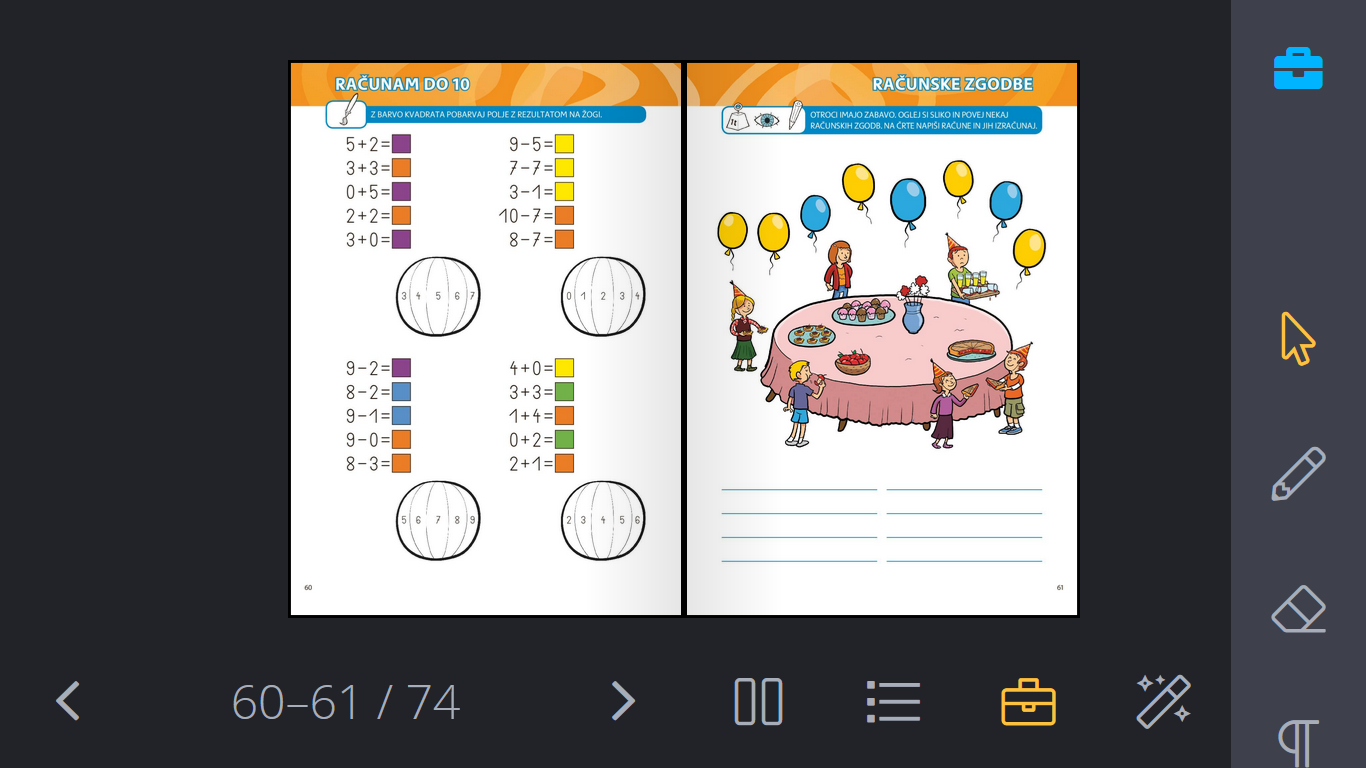 NA DESNI STRANI JE TEŽJA NALOGA. ZELO DOBRO OPAZUJ SLIKO IN RAZMISLI, KAJ VSE BI LAHKO IZRAČUNAL/A. POVEJ RAČUNSKE ZGODBE NA GLAS: PRIMER ZGODBE IN RAČUNA:V KOŠARI NA MIZI JE BILO 7 JABOLK. DEČEK JE 1 JABOLKO POJEDEL. KOLIKO JABOLK JE ŠE V KOŠARI?                           R: 7 – 1 = 6RAZMISLI KDAJ JE POTREBNO SEŠTEVATI ( + ) IN KDAJ ODŠTEVATI ( - ).VRSTIC JE OSEM. TOREJ JE LAHKO TUDI RAČUNSKIH ZGODBIC OSEM.